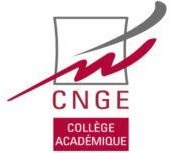 FICHE DE PROJET DE THESE DE MEDECINE GENERALE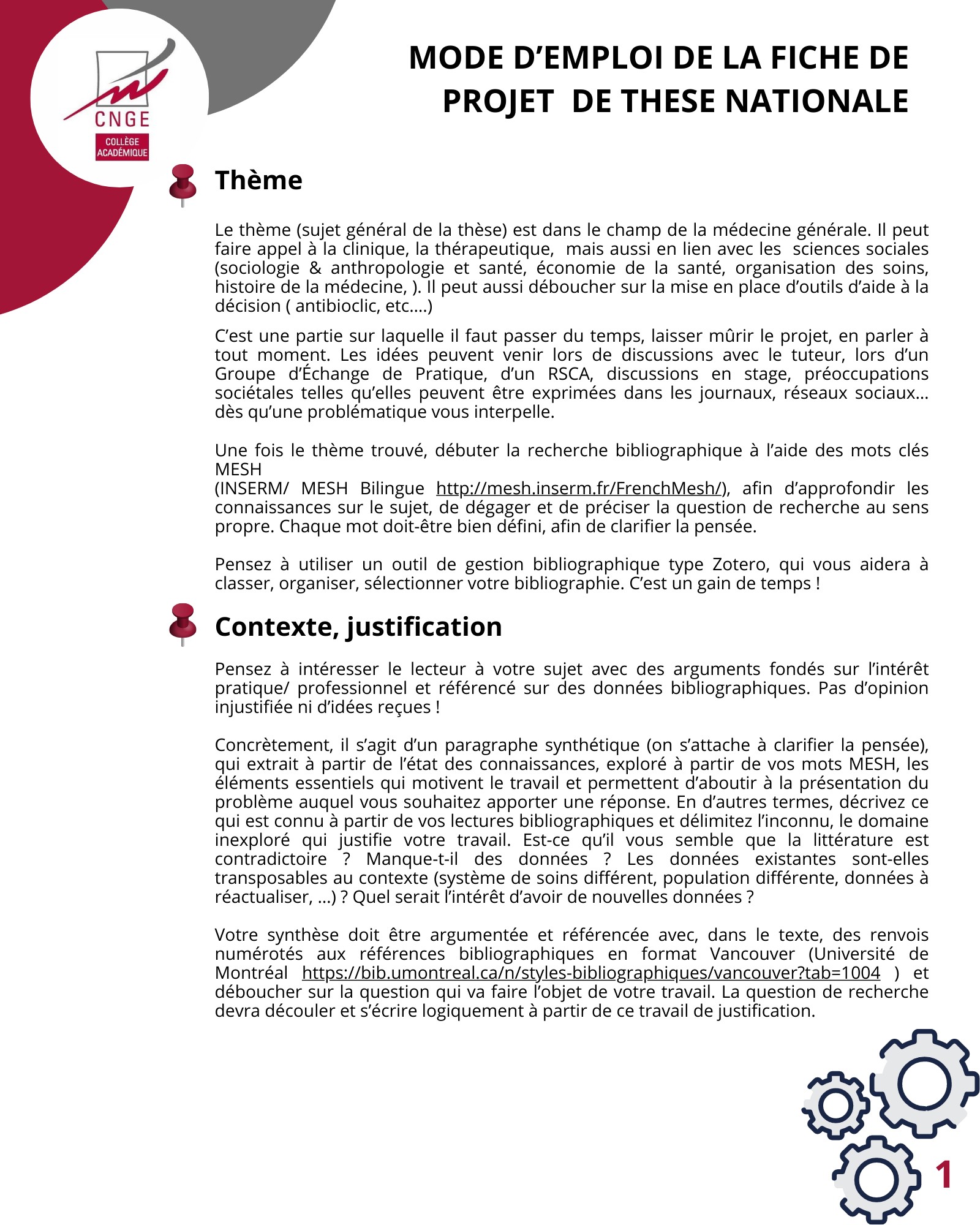 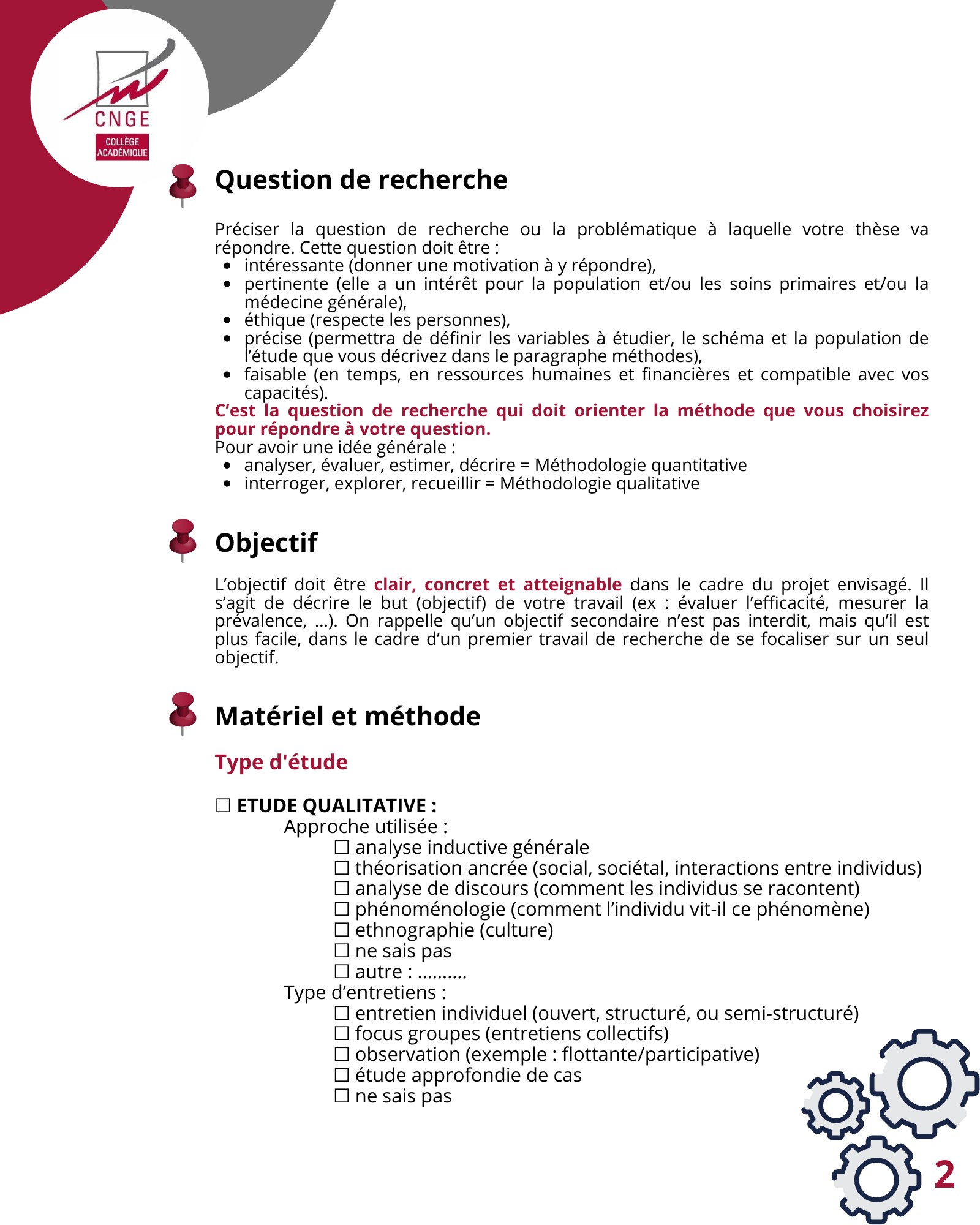 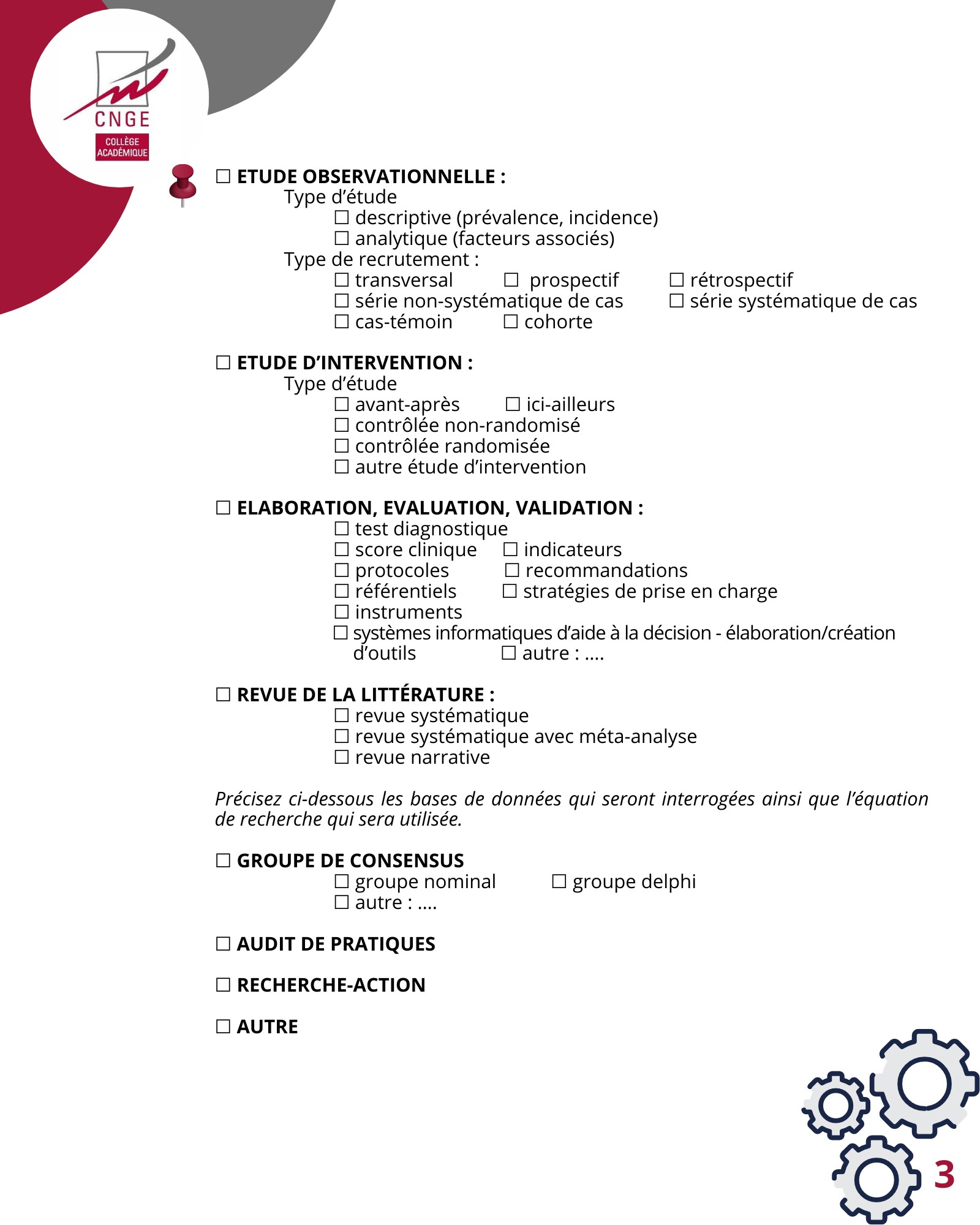 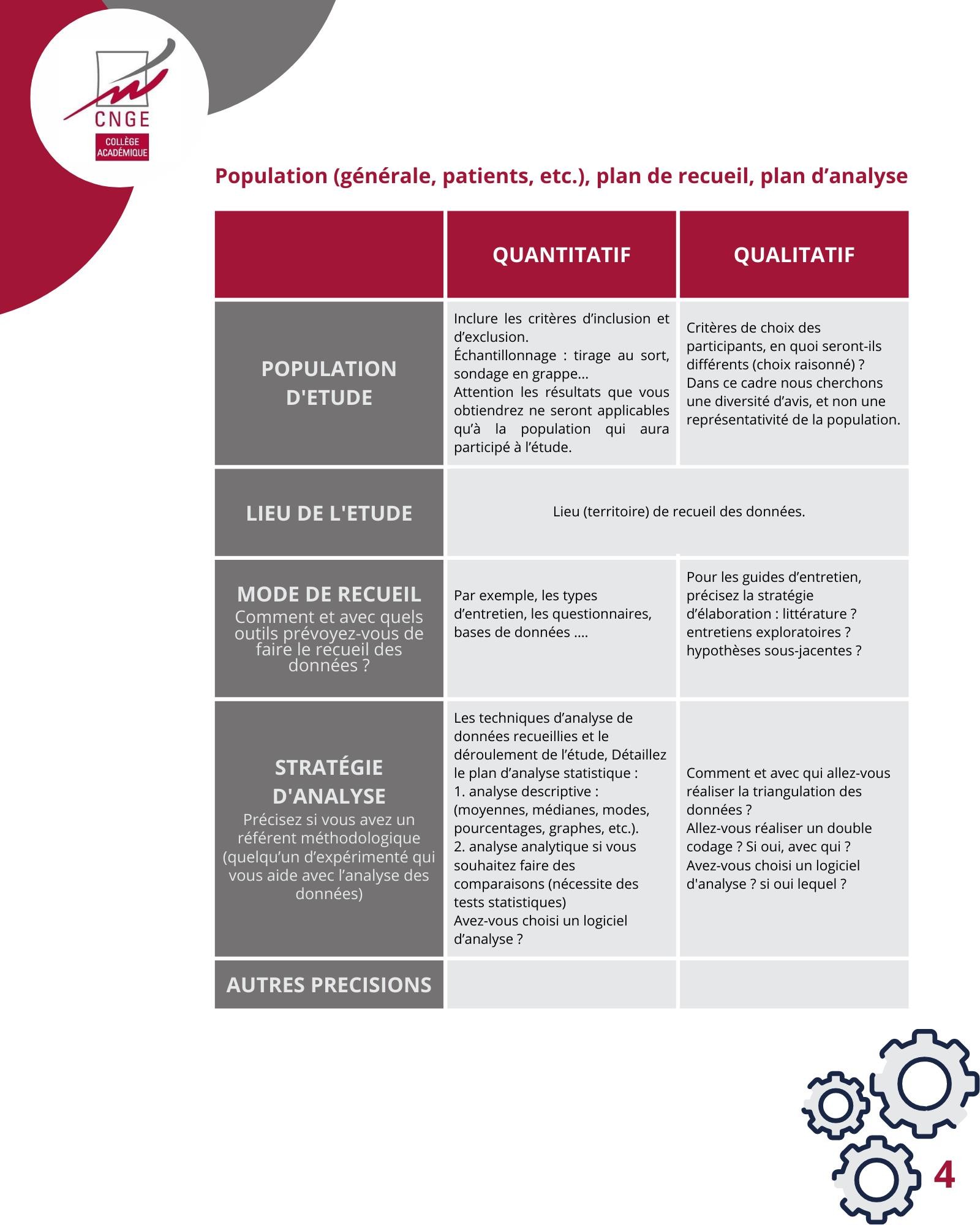 DONNEES ADMINISTRATIVESDONNEES ADMINISTRATIVESDONNEES ADMINISTRATIVESDate de dépôt :/	/Numéro de versionde la fiche :Veuillez joindre toute éventuelle ficheantérieureDONNEES ADMINISTRATIVES DE L’ETUDIANT(E)DONNEES ADMINISTRATIVES DE L’ETUDIANT(E)DONNEES ADMINISTRATIVES DE L’ETUDIANT(E)NOM (en majuscules) :NOM (en majuscules) :Prénom :Courriel :Courriel :Téléphone :Date de première inscription en DES de MG :Date de première inscription en DES de MG :Nom du tuteur : Prénom du tuteur :Thèse individuelle	🗆 Thèse collectiveThèse individuelle	🗆 Thèse collectiveThèse individuelle	🗆 Thèse collectiveDONNEES ADMINISTRATIVES DU (DES) DIRECTEUR(S) DE THESEDONNEES ADMINISTRATIVES DU (DES) DIRECTEUR(S) DE THESEDONNEES ADMINISTRATIVES DU (DES) DIRECTEUR(S) DE THESEDirecteur de thèseDirecteur de thèseDirecteur de thèseNOM :NOM :Prénom :Courriel :Courriel :Téléphone sur lequel le DMG peut le(a)contacter :Lieu d’exerciceLieu d’exerciceSpécialité : 🗆 MG	🗆 AutreStatut : 🗆 Docteur 🗆 MSU	🗆 CCU 🗆 CCA 🗆 MCU	🗆 PA	🗆 PU 🗆 AutresStatut : 🗆 Docteur 🗆 MSU	🗆 CCU 🗆 CCA 🗆 MCU	🗆 PA	🗆 PU 🗆 AutresStatut : 🗆 Docteur 🗆 MSU	🗆 CCU 🗆 CCA 🗆 MCU	🗆 PA	🗆 PU 🗆 AutresCo-directionCo-directionCo-directionNOM :NOM :Prénom :Courriel :Courriel :Téléphone sur lequel le DMG peut le(a) contacter :Lieu d’exercice :Lieu d’exercice :Spécialité : 🗆 MG	🗆 AutreStatut : 🗆 Docteur 🗆 MSU	🗆 CCU 🗆 CCA 🗆 MCU	🗆 PA	🗆 PU 🗆 AutresStatut : 🗆 Docteur 🗆 MSU	🗆 CCU 🗆 CCA 🗆 MCU	🗆 PA	🗆 PU 🗆 AutresStatut : 🗆 Docteur 🗆 MSU	🗆 CCU 🗆 CCA 🗆 MCU	🗆 PA	🗆 PU 🗆 AutresEn soumettant cette fiche de thèse, je certifie qu’elle a bien été validée par mon directeur dethèse avant soumissionEn soumettant cette fiche de thèse, je certifie qu’elle a bien été validée par mon directeur dethèse avant soumissionEn soumettant cette fiche de thèse, je certifie qu’elle a bien été validée par mon directeur dethèse avant soumissionEVALUATION DE LA FICHEEVALUATION DE LA FICHEEVALUATION DE LA FICHECommentaires du relecteur :Commentaires du relecteur :Commentaires du relecteur :Date de validation :Date de validation :Date de validation :Grille pour la validation de la fiche par le relecteur ( choix libre du DMG)Grille pour la validation de la fiche par le relecteur ( choix libre du DMG)CONTENU DE LA THESECONTENU DE LA THESEThème :Thème :Mots clés en MeSH :Mots clés en MeSH :Titre provisoire envisagé :( à noter que le plus souvent, le titre final ne sera adopté qu’en fin de rédaction de thèse)Titre provisoire envisagé :( à noter que le plus souvent, le titre final ne sera adopté qu’en fin de rédaction de thèse)Contexte, justification (doit permettre d’aboutir à la question de recherche) :Contexte, justification (doit permettre d’aboutir à la question de recherche) :QUESTION DE RECHERCHEQUESTION DE RECHERCHEUn thèse = une questionVa permettre de définir l’objectif et la méthode. Formulation interrogative et pour laquelle la thèse va permettre de répondre. Les concepts qui sont mentionnés dans la question de recherche sont définis dans l’introduction, contexte, justification. Pas de nouveaux conceptsHypothèse(s) :(uniquement si thèse quantitative analytique –en méthode qualitative, il est recommandé deréfléchir autour des à priori des chercheurs)Objectifs :Objectifs :Un objectif principal :(le but de l’étude, nous proposons de seconcentrer sur un objectif principal)Eventuels objectifs secondaires :(ils sont possibles mais non nécessaires – limiter les pour rester clair et concis)---MATERIEL ET METHODEMATERIEL ET METHODEChoix du type d’étude ( cf. mode d’emploi pour l’aide pédagogique au choix du typed’étude)Description méthodologique de l’étude( texte libre guidé) : cf. le mode d’emploi pour un tableau explicatif différenciant les informations à fournir pour une thèse quantitative versus qualitative. Si non- applicable, marquez N/A.Population ( générale, patients etc.)Population ( générale, patients etc.)Lieu de l’étude :Lieu de l’étude :Mode de recueil :Mode de recueil :Recrutement :Recrutement :Effectifs envisagés :Effectifs envisagés :Temps de recueil :Temps de recueil :Stratégie d’analyse :Stratégie d’analyse :REFERENCESREFERENCESREFERENCESN.B : les références bibliographiques sont à noter au format Vancouver et à limiter au nombre de 5. Veiller à choisir les références les plus pertinentes de celles que vousaurez consultées.N.B : les références bibliographiques sont à noter au format Vancouver et à limiter au nombre de 5. Veiller à choisir les références les plus pertinentes de celles que vousaurez consultées.ASPECTS ORGANISATIONNELSASPECTS ORGANISATIONNELSASPECTS ORGANISATIONNELSRôle du thésard dans le projet :Rôle du thésard dans le projet :Rôle du thésard dans le projet :En cas de participants externes :Décrire les partenaires du projet, d’une équipe de recherche :Décrire les partenaires du projet, d’une équipe de recherche :En cas de participants externes :Décrire les personnes ressources, besoins humains, outils : ex. noter la participation d’un méthodologiste, statisticien, autre chercheur par exemple pour la triangulation des données, point de vue anthropologique, sociologique… relecteurs et testeurs de questionnaires ou guided’entretien… logiciels utilisésDécrire les personnes ressources, besoins humains, outils : ex. noter la participation d’un méthodologiste, statisticien, autre chercheur par exemple pour la triangulation des données, point de vue anthropologique, sociologique… relecteurs et testeurs de questionnaires ou guided’entretien… logiciels utilisésOutil(s) de recueil :Veuillez joindre tout outil de recueil tel que votre guided’entretien ou questionnaire à votre ficheVeuillez joindre tout outil de recueil tel que votre guided’entretien ou questionnaire à votre ficheRèglementaire(cochez les cases que vous comptez soumettre)https://enquetes-partenaires.univ- rennes1.fr/index.php/17674?newtest=Y&lang=fr Cédric Rat, et al. Encadrement réglementaire des recherches enmédecine générale. exercer 2017;135:327-34.https://enquetes-partenaires.univ- rennes1.fr/index.php/17674?newtest=Y&lang=fr Cédric Rat, et al. Encadrement réglementaire des recherches enmédecine générale. exercer 2017;135:327-34.Protection des personnesDemande CPP (comité de protection des personnes) : 🗆 oui 🗆 nonDemande comité éthique : 🗆 oui	🗆nonProtection des personnesDemande CPP (comité de protection des personnes) : 🗆 oui 🗆 nonDemande comité éthique : 🗆 oui	🗆nonProtection des données :Déclaration CNIL (identifier la procédure dans chaque faculté) : 🗆 oui	🗆 nonCalendrier prévisionnel de la rechercheCalendrier de réalisation de l’étude : collecte des données et écriture de la thèse.Rétroplanning général de la thèse : inclure phase de la réalisation de l’étude, écriture du manuscrit, dépôt administratif, permis d’imprimer signé du président du jury/constitution du jury, soutenance.Permet de voir si le temps alloué à chaque étape est réaliste. Permet de se projeter. Un calendrier réaliste permetCalendrier prévisionnel de la rechercheCalendrier de réalisation de l’étude : collecte des données et écriture de la thèse.Rétroplanning général de la thèse : inclure phase de la réalisation de l’étude, écriture du manuscrit, dépôt administratif, permis d’imprimer signé du président du jury/constitution du jury, soutenance.Permet de voir si le temps alloué à chaque étape est réaliste. Permet de se projeter. Un calendrier réaliste permetd’éviter	des	frustrations	ou	demauvaises surprises futures.Perspectives du travail, retombées du projetPerspectives du travail, retombées du projetApport ou lien avec la médecine générale (identifier les enjeux pour la médecine générale)---Eventuel projet de valorisation, publications et communicationsEventuel projet de valorisation, publications et communicationsPrésentation en congrès ( CNGE, CMG, WONCA Europe, WONCA Monde, EGPRN)Articles pour des revues internationales (penser aussi aux revues francophones canadienne et suisse) ou nationalesRevues de Médecine généraleRevues d’autres disciplines (Santé Publique, épidémiologie, sciences humaines, autres spécialités médicales, etc.)En cas de publication du travail envisagée,n’oubliez pas de discuter qui le publie et l’ordre des auteurs.Souhaitez-vous rédiger votre thèse sous format article ? : 🗆 oui 🗆 nonSouhaitez-vous rédiger votre thèse sous format article ? : 🗆 oui 🗆 non